Γύρω από τοΔιευρυμένο1o Δημοτικό ΣχολείοΔιεύρυνση του διδακτικού χρόνου μελέτης και προετοιμασίαςεπικοινωνία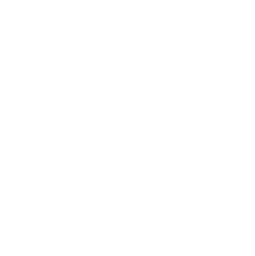 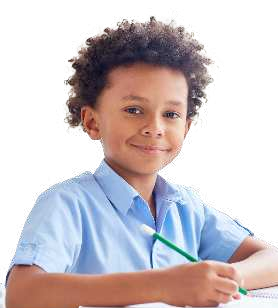 ΔΙΕΥΡΥΜΕΝΟ ΟΛΟΗΜΕΡΟ ΣΧΟΛΕΙΟ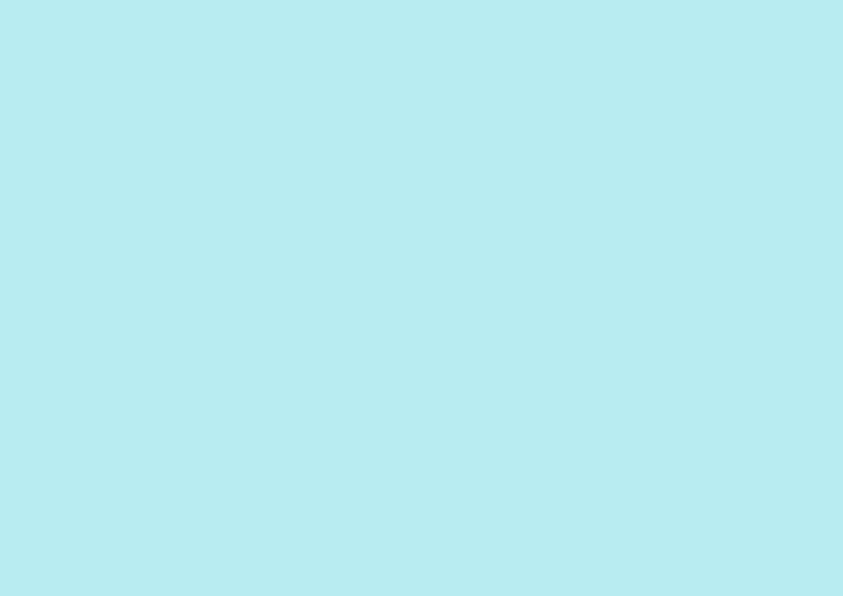 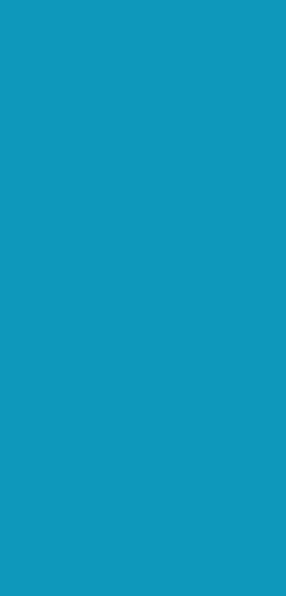 Σχολικοί μαθητικοί όμιλοι που θα προσφέρουν δράση, έκφραση και δημιουργία, ψυχαγωγεία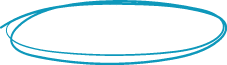 2531022020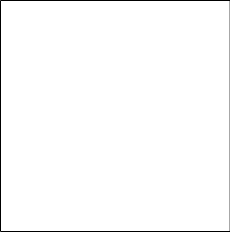 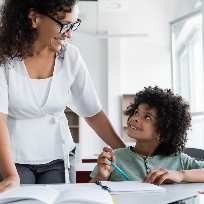 1Η ΖΩΝΗΜεσημβρινό γεύμαΔιατροφική Αγωγή2Η ΖΩΝΗΠροετοιμασία μελέτης καθημερινά(γλώσσα, μαθηματικά)αγγλικά, εικαστικά, μουσική, αθλητισμός, τεχνολογία κά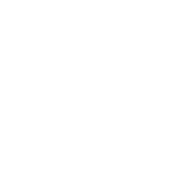 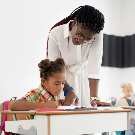 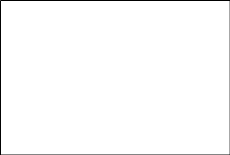 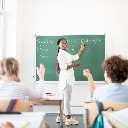 3Η ΖΩΝΗ ΕΚΠΑΙΔΕΥΤΙΚΟΊ ΌΜΙΛΟΙΧοροί, δημιουργική γραφή, ρητορική, ρομποτική, μουσική, εικαστικά, πνευματικά παιγνίδια, πολιτειότητα, εθελοντισμός κά